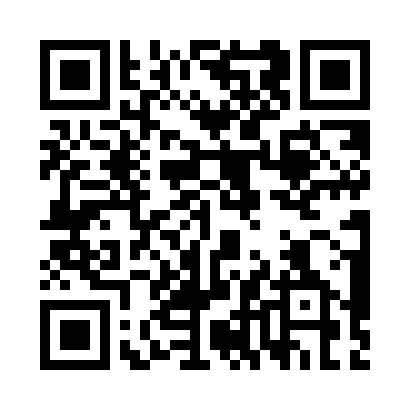 Prayer times for Uaua, BrazilWed 1 May 2024 - Fri 31 May 2024High Latitude Method: NonePrayer Calculation Method: Muslim World LeagueAsar Calculation Method: ShafiPrayer times provided by https://www.salahtimes.comDateDayFajrSunriseDhuhrAsrMaghribIsha1Wed4:305:4211:352:565:276:352Thu4:305:4211:352:565:276:353Fri4:305:4311:352:565:276:354Sat4:305:4311:352:565:266:345Sun4:315:4311:352:555:266:346Mon4:315:4311:342:555:266:347Tue4:315:4311:342:555:266:348Wed4:315:4311:342:555:256:349Thu4:315:4311:342:555:256:3410Fri4:315:4311:342:555:256:3411Sat4:315:4411:342:555:256:3312Sun4:315:4411:342:555:256:3313Mon4:315:4411:342:555:246:3314Tue4:315:4411:342:555:246:3315Wed4:315:4411:342:555:246:3316Thu4:315:4511:342:555:246:3317Fri4:315:4511:342:555:246:3318Sat4:315:4511:342:555:246:3319Sun4:325:4511:342:555:246:3320Mon4:325:4511:342:555:236:3321Tue4:325:4611:352:555:236:3322Wed4:325:4611:352:555:236:3323Thu4:325:4611:352:555:236:3324Fri4:325:4611:352:555:236:3325Sat4:325:4711:352:555:236:3326Sun4:335:4711:352:555:236:3327Mon4:335:4711:352:555:236:3328Tue4:335:4711:352:555:236:3329Wed4:335:4811:352:555:236:3330Thu4:335:4811:362:555:236:3331Fri4:335:4811:362:555:236:34